Федерация тяжелой атлетики РоссииУважаемый господин Президент, уважаемые господин Генеральный секретарь,Благодарим Вас за Ваш письменный ответ от 27 мая 2023, в котором Вы вкратце довели до сведения ФТАР позицию IWF по указанному вопросу, предоставив лишь по истечении 14 дней после принятого 12 мая 2023 решения хоть какую-то информацию о принятом Исполкомом решении о порядке допуска российских спортсменов к международным соревнованиям. К сожалению, ни в выписке из протокола заседания Исполкома, размещенной на сайте IWF, ни в каких-либо иных документах не содержится информации о том, какие другие варианты рассматривались Рабочей группой, и рассматривались ли вообще – или же Рабочая группа, вместо плодотворной и напряженной работы в интересах чистых спортсменов и повышения конкуренции в тяжелой атлетике, ограничилась лишь пустым повторением «рекомендаций» МОК. Также совершенно не представлена информация о том, кто и как голосовал по данному решению, нет информации о том, кто и как задавал те или иные вопросы, нет информации об обсуждении применения к Политике рекомендаций экспертов ООН по правам человека, заявившим о недопустимости применения каких-либо ограничений по национальному и/или политическому признаку, и т.д. Все это дополнительно укрепляет нашу уверенность в том, что само это заседание Исполкома IWF, к сожалению, носило сугубо формальный характер, и лишь закрепило чью-то чужую (не представителей международной тяжелоатлетической семьи) волю, направленную на незаконные ограничения для российских спортсменов, на углубление и расширение противоречий в мировой тяжелой атлетике, и даже на грядущий раскол. Также с сожалением вынуждены отметить, что, несмотря на удивительную «прыткость» IWF в принятии решений, фактически запрещающих российским спортсменам участие в международных соревнованиях (как в марте 2022 года, так и в мае 2023), странным образом детализация таких решений доводится до сведения всех заинтересованных лиц с явным опозданием. При этом самым заинтересованным лицам – спортсменам и персоналу – дается крайне ограниченный срок (несколько дней, а то и несколько часов), чтобы, в условиях практически полного неведения и отсутствия пояснений и дополнительных документов со стороны IWF, принять исключительно важные для себя решения – о подписании неких сомнительных «деклараций» и пр.ФТАР, для обеспечения прозрачности процесса и ознакомления максимального широкого круга российских спортсменов и тренеров, незамедлительно, по получении от IWF 13 мая 2023, опубликовала текст как самой Политики, так и предлагаемой для подписания спортсменам «декларации» на своем сайте.После ознакомления с текстами Политики и «декларации», во ФТАР поступило огромное количество недоуменных вопросов со стороны российских спортсменов, и основные могут быть перефразированы и объединены в следующие восемь:Почему чистые российские спортсмены, всегда строго соблюдавшие положения Олимпийской Хартии, должны подписывать некую «декларацию», которая, вопреки прямым указаниям ст.50.2 Хартии и ст.4.2.z.ii Конституции IWF, заставляет их высказать те или иные политические взгляды?Почему только в отношении российских спортсменов осуществляется допуск не только по спортивному принципу, а и в зависимости от их политических взглядов, а также в зависимости от того, выразят ли они (путем подписания «декларации») те или иные политические взгляды, хотя всех остальных спортсменов мира – наоборот – просят воздерживаться от демонстрации любых политических взглядов, по крайней мере, во время соревнований и в публичном пространстве?Каким документом (статьей документа) – Олимпийской Хартией, Конституцией IWF, еще каким-то основополагающим документом – предусмотрена дискриминация (разделение спортсменов разных стран на разные «сорта») и подписание «второсортными» спортсменами, в отличие от всех остальных, неких «деклараций» политического толка?Почему избирательно только в отношении российских спортсменов (т.е., граждан Российской Федерации), в нарушение всех действующих международно-правовых актов о правах человека и вопреки рекомендациям Экспертной группы ООН, разрешаются вопросы о подписании неких «деклараций» и прочих «не-спортивных» критериев о допуске на международные соревнования?Почему декларируемый в мировом олимпийском движении основополагающий принцип равенства (см. Фундаментальные принципы олимпизма, закрепленные в Олимпийской Хартии, ст.4.2.z.iiКонституции IWF) оказывается нарушенным только в отношении российских спортсменов, которые не только заранее записаны в некую категорию «преступников» (по которым обязательно будут проводиться какие-то «расследования» после подписания странных и не предусмотренных ни Хартией, ни Конституцией IWF «деклараций»), но и обязаны, в отличие от спортсменов любых других стран, в том числе и в настоящее время ведущих боевые действия, и пр., заполнять некие «декларации»?Почему именно в отношении российских спортсменов введен запрет на участие в международных соревнованиях на основании странного критерия принадлежности к «военным структурам или структурам, связанным с национальной безопасностью любого рода»? Почему и тут наблюдается очевидное неравноправие среди спортсменов – каким образом допускаются к соревнованиям без «деклараций», в частности, швейцарские спортсмены, подчиняющиеся во всем национальному Федеральному Департаменту Обороны, Гражданской защиты и Спорта, или спортсмены из Германии международного уровня, чья деятельность полностью финансируется и управляется Федеральным Министерством Внутренних Дел и Народонаселения Германии? Или спортсмены-представители стран и регионов, годами находящихся в состоянии вооруженного конфликта, таких как Сирия и Турция, Палестина и Израиль, Сербия и Косово, Армения и Азербайджан?Почему Политика, а также условия «декларации» предназначены для подчинения нормам швейцарского права, с содержанием которого не знакомо подавляющее большинство российских спортсменов, и в понимании которого их обязуют расписаться? Почему действия российских спортсменов (граждан России, находящихся на территории России) по подписанию неких политических «деклараций», негативно оценивающих руководство и политику Российского государства, якобы не подпадают под действие норм российского законодательства [quod non, на самом деле – подпадают!], согласно которым подобные действия могут быть расценены негативным образом и повлечь предусмотренную законом жесткую, в том числе и уголовную, ответственность?Почему международные соревнования, проводимые IWF и МОК, продолжают именоваться соревнованиями «с обеспечением равного доступа», если это на самом деле ложное и лицемерное утверждение? Правильно ли понимает обычный российский спортсмен, что, если утверждение о статусе таких соревнований как «равноправных» - очевидная ложь, то и другие утверждения о таких соревнованиях (такие, как «честные», «защищающие интересы чистых спортсменов», «свободные от допинга», «свободные от внешнего влияния, в том числе компаний-спонсоров и государств, оказывающих очевидное давление на МОК») точно так же недостоверны? Соответствуют ли такие международные соревнования фундаментальным принципам олимпизма, заложенным бароном Пьером де Кубертеном, и, соответственно, имеют ли они право называться «классификационными для Олимпийских Игр» и/или «Олимпийскими», в которых как раз и выражали желание участвовать российские спортсмены? Или это какие-то другие соревнования, «основанные на правилах», которые по факту постоянно изменяются в угоду тем государствам, которые присвоили себе право устанавливать и произвольно изменять такие «правила», требуя от других беспрекословного им подчинения?К сожалению, ФТАР не знает, как ответить на эти – довольно очевидные, не правда ли? – вопросы, заданные российскими спортсменами. Протокол заседания Исполкома IWF от 12 мая 2023 также вряд ли способен помочь в этом, поскольку очевидно, что IWF и, в частности, ее «специально созданная Рабочая группа» просто самоустранились от обсуждения этой важной темы, ограничившись «принятием рекомендаций МОК». Уважаемые коллеги, нам трудно представить себе бóльший цинизм по отношению к членам своей собственной тяжелоатлетической семьи. Это нельзя назвать иначе, как предательство интересов спортсменов. Самое страшное – это то, что предательство совершено внутри одной спортивной семьи, которое заметили как  российские спортсмены, так и спортсмены из многих других стран, вопреки всем заверениям о «вечной дружбе и сплоченности тяжелоатлетической семьи».Мы считаем эти несправедливые и противоречащие олимпийским принципам решения продолжением теневой политики тех лиц в руководстве IWF, которые подвели IWF к cкандалам и дискредитации всего нашего спорта. Про коррупционную систему Тамаша Аяна и ее участников сняты разоблачительные фильмы Хайо Зеппельта, про них и про их покровителей в МОК идет речь в «закрытом от публики» (по требованию МОК!) докладе канадского профессора Ричарда Макларена.По итогам обратной связи от российских спортсменов ФТАР не получила ни одного заявления от какого-либо российского спортсмена о готовности подписать «декларацию». Причины, на наш взгляд, очевидны и изложены выше.Обсудив на своем заседании 9 июня 2023 Политику и «декларацию», а также оценки  российских спортсменов и тренеров, Исполком ФТАР единогласно поддержал следующую позицию относительно Политики и «декларации»:- спортсмены всего мира должны быть равны и находиться вне политики, со строгим соблюдением установленного Олимпийской Хартией запрета на политические жесты, политические высказывания и демонстрацию политических взглядов;- спортсмены всего мира должны выступать без ограничений (за исключением соблюдения «спортивных» критериев), в том числе и спортсмены любых государств, находящихся в острых фазах внутренних или внешних конфликтов, поскольку задача спорта в целом и Олимпийских Игр в частности – объединять, а не разъединять людей;- российские спортсмены, так же, как и другие члены международной тяжелоатлетической семьи, имеют такие же права на трудоустройство в доступных (в их государствах) организациях и формах, в том числе и право заниматься спортом и работать в структурах, связанных с национальной обороной и/или внутренней безопасностью;- дискриминация по национальному признаку неприемлема. Это распространяется и на запреты участникам состязаний демонстрировать флаг и слышать гимн своей страны.  В соответствии с олимпийским принципом равенства это должно быть разрешено всем участникам состязаний. Приемлемым представляется и другой вариант – предложить всем атлетам выступать под нейтральными флагами. Последнее вполне соответствовало бы духу и букве Олимпийской хартии, которая вообще не предполагает соревнований государств, а лишь состязания сильнейших в своих дисциплинах конкретных спортсменов (ст.6.1 Хартии). Такой подход приблизил бы нас к заветам Пьера де Кубертена и принципам, которые были первоначально заложены им в основной документ олимпийского движения;- «декларация», предложенная для подписания российским спортсменам и персоналу спортсменов, является очевидно дискриминирующим их документом, прямо нарушающим не только Олимпийскую Хартию и Конституцию IWF, но и основополагающие акты в области прав человека (Всеобщая декларация прав человека 1948 и т.д.), а также положения внутреннего российского законодательства, под действие которого очевидно подпадают все без исключения российские спортсмены;- по непонятным причинам, в нарушение общепризнанного принципа pacta tertiis nec nocent nec prosunt и без какого-либо юридического обоснования штраф за невыполнение подписанной конкретным спортсменом «декларации» почему-то возлагается на ФТАР, не являющуюся стороной «декларации».Иными словами: российские тяжелоатлеты, соответствующие всем требованиям антидопинговых правил и Конституции IWF, готовы выступать исключительно на равных для всех спортсменов из стран-членов IWF условиях. Предложение IWF подписать российским спортсменам, тренерам и иным специалистам по тяжелой атлетике для их участия в международных соревнованиях декларации политического характера, которая противоречит законодательству Российской Федерации и Олимпийской Хартии, является дискриминационным. В связи с чем считаем участие российских спортсменов, тренеров и специалистов по тяжелой атлетике в международных соревнованиях на условиях политического характера абсолютно неприемлемо. ,Российские тяжелоатлеты всегда хотели и хотят выступать на соревнованиях, отвечающих требованиям Олимпийской Хартии и закрепленным в ней фундаментальным принципам олимпизма. Все иные соревнования, проводимые по дискриминационным ранее не известным и постоянно изменяемым «правилам», российские спортсмены не считают отвечающими истинному духу олимпизма и имеющими право называться «международными» и «олимпийскими»Пользуясь случаем, хотелось бы также прокомментировать поднятый Вами в письме от 27 мая 2023 вопрос (как мы понимаем, в качестве главного основания недопуска российских спортсменов на международные соревнования под эгидой IWF – иначе зачем такой вопрос поднят в письме, касающемся исключительно допуска на квалификационные соревнования?) о якобы невыполненных ФТАР в срок платежах за нарушения антидопинговых правил российскими спортсменами в прошлые периоды.Настоящим дополнительно (поскольку это уже неоднократно сообщалось в Ваш адрес и письменно, и устно) сообщаем, что в настоящее время ФТАР (юридическое лицо, созданное по законодательству России) не в состоянии осуществлять какие-либо платежи в адрес IWF (юридического лица, созданного по законодательству Швейцарии, и имеющего банковские счета в Швейцарии и Венгрии) в силу императивных запретов, введенных правительственными органами Швейцарии и Венгрии (ЕС) соответственно. ФТАР готова осуществлять платежи в согласованных нами объемах по итогам сверки расчетов, однако для проведения таких платежей требуется инициатива IWF, которая должна потребовать от своих правительственных органов (Швейцарии и/или Венгрии (ЕС)) предоставления общего или специального разрешения на осуществление таких транзакций.ФТАР всегда занимала справедливую и объективную позицию по отношению ко всем национальным и континентальным тяжелоатлетическим федерациям и продвигала идею миротворческой миссии спорта. К сожалению, это резко контрастирует с текущей практикой IWF, EWF и политических деятелей ряда государств, которые применяют двойные стандарты и занимаются лишь тем, что подливают масла в огонь розни, неприязни и дискриминации.От лица всего тяжелоатлетического сообщества России Исполком ФТАР призывает IWF занять ответственную позицию и незамедлительно отказаться от односторонних санкций дискриминационного характера. Демонстрируемое IWF крайне безответственное поведение может привести только к эскалации кризиса в нашем любимом спорте, ведущего к его деградации во многих странах и расколу всей мировой тяжелой атлетики	Президент Федерации тяжелой атлетики РоссииАгапитов М.О.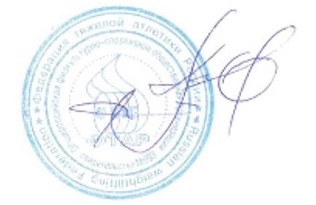 Приложение 112 мая 2023 годаПресс–релиз Международной Федерации тяжелой атлетики (МФТА)Заседание Исполнительного СоветаПосле сегодняшнего онлайн-заседания Исполнительного Совета  МФТА решила одобрить и применять “Рекомендации МОК для международных федераций и организаторов международных спортивных мероприятий по участию спортсменов с российским или белорусским паспортом в международных соревнованиях”.Эти условия касаются критериев отбора, которым должны соответствовать спортсмены с российским или белорусским паспортом, чтобы принять участие в соревнованиях МФТА, а также соблюдения их статуса строгого нейтралитета во время их участия в этих мероприятиях.В рамках этого процесса независимые агентства проведут индивидуальные проверки всех спортсменов и соответствующего вспомогательного персонала с российскими или белорусскими паспортами, которые намерены принять участие в соревнованиях МФТА.МФТА хотела бы подчеркнуть, что это решение, также решительно поддержанное Комиссией спортсменов МФТА, представляет собой наилучший возможный баланс между сохранением неизменной позиции солидарности МФТА с Украиной и необходимостью максимально сохранить возможность для всех отдельных нейтральных спортсменов заниматься спортом независимо от их национальности.С самого начала этого глубокого кризиса, который оказывает глубокое влияние на развитие международного спорта, МФТА внимательно следила за выполнением рекомендаций Международного Олимпийского комитета.Приложение 2Декларация и обязательствоЯ, нижеподписавшийся (Спортсмен/Вспомогательный персонал спортсменов), будучи полностью осведомленным и понимающим содержание настоящего заявления и обязательства, принимаю следующие положения и условия в качестве условия моего участия в соревнованиях МФТА и действительности результатов, полученных мной на этих соревнованиях:В рамках моих общих обязанностей как участника соревнований МФТА я всегда буду соблюдать правила и предписания МФТА и, в частности, без ограничений, со всеми применимыми положениями Правил соревнований МФТА и антидопинговых правил МФТА.Настоящим я дополнительно подтверждаю, что прочитал и понял Политику в отношении участия российских и белорусских спортсменов, опубликованную Исполнительным Советом МФТА 12 мая 2023 года (далее “Политика”).Настоящим я подтверждаю, что понимаю и принимаю, что, ввиду чрезвычайных обстоятельств, возникших в результате войны в Украине, мое право на участие и действительность моей соответствующей заявки на участие в соревнованиях МФТА через мою национальную федерацию конкретно подпадают под условия, изложенные в Политике.Настоящим я недвусмысленно подтверждаю, что на момент оформления настоящего заявления ко мне не применяются никакие критерии исключения, изложенные в статье 1 Политики.Я обязуюсь и впредь воздерживаться от выражения какой-либо поддержки войне и немедленно и добровольно уведомлю о любых соответствующих изменениях в моей деятельности, которые произойдут после даты этого заявления.Я обязуюсь должным образом и в полной мере сотрудничать с любым процессом проверки, проводимым в соответствии со ст. 3 Политики. Я понимаю и принимаю, что неблагоприятные выводы могут быть сделаны из-за отказа в полной мере сотрудничать с процессом проверки, в частности, из-за отказа отвечать и/или предоставлять доказательства.Настоящим я понимаю и принимаю, что мое участие в любом соревновании МФТА будет соответствовать требованиям, изложенным в статье 6 Политики, и я обязуюсь полностью соблюдать их.Я понимаю и принимаю, что мое участие в соревнованиях МФТА, включая соревнования, которые могут служить отборочными к Олимпийским играм 2024 года в Париже, не подразумевает права на участие в них, поскольку решения, касающиеся такого участия, находятся в исключительной юрисдикции Международного Олимпийского комитета.Данное заявление и принятие Политики регулируются законодательством Швейцарии, и любой спор в связи с ним подлежит исключительному и окончательному разрешению Спортивным арбитражным судом Лозанны после исчерпания внутренних средств правовой защиты (разбирательство в Комиссии по этике и дисциплине в соответствии со статьей 8 Политики).Имя:Должность (для вспомогательного персонала спортсменов) Дата:Подпись: _______________________________Приложение: Политика, касающаяся участия российских и белорусских спортсменов в соревнованиях МФТА.Приложение 3ПОЛИТИКА МФТАв отношении участияроссийских и белорусских спортсменов в соревнованиях МФТАПреамбулаИсполнительный Совет МФТА тщательно рассмотрел вопрос об участии российских и белорусских спортсменов в соревнованиях МФТА.Исполнительный Совет МФТА подчеркивает, что чрезвычайная ситуация, возникшая в результате войны в Украине, ставит все международные спортивные руководящие органы и, в том числе, МФТА перед глубокой и трудной дилеммой.МФТА призвана найти тонкий баланс между, с одной стороны, необходимостью проявить солидарность с Украиной и уважение к странам, поддерживающим ее страдания, и обеспечить надлежащее проведение соревнований в безопасной и безмятежной обстановке, но, с другой стороны, также необходимостью сохранить наибольшую возможность для всех индивидуальных спортсменов заниматься спортом независимо от их национальности.С самого начала этого глубокого кризиса, который оказывает глубокое влияние на развитие международного спорта, МФТА внимательно следила за выполнением рекомендаций Международного Олимпийского комитета.Настоящая политика основана на Рекомендациях для международных федераций, организаторов международных соревнований и международных спортивных мероприятий по участию во внутренних соревнованиях с российским или белорусским паспортом, которые являются рекомендациями, окончательно изданными МОК 28 марта 2023 года. Эти рекомендации вновь открывают возможность участия спортсменов при соблюдении определенных строгих требований.Настоящая Политика, соответственно, определяет положения и условия, при которых отдельные граждане России и Беларуси могут иметь право участвовать в соревнованиях МФТА.1. Участие в соответствии с конкретными критериями исключенияС момента опубликования настоящей Политики и при условии ее отзыва или внесения изменений в соответствии со ст. 9 ниже российские и белорусские спортсмены (далее - “Спортсмены”) могут иметь право на участие в соревнованиях МФТА в качестве индивидуальных спортсменов при условии, что не применяется ни один из следующих критериев исключения:• Спортсмены, которые заключили или становятся контрактниками, или каким-либо образом связаны с российскими или белорусскими военными или органами национальной безопасности и/или организациями, государственными или частными, предоставляющими услуги в поддержку войны в Украине, и/или каким-либо образом лично вовлечены в проведение, поддержку или пропагандисты войны в Украине не имеют права участвовать в соревнованиях МФТА.• Спортсмены, которые заявили или когда-либо заявляли о поддержке войны любым способом, в любой форме, по любому поводу или с помощью любых средств, включая, помимо прочего, социальные сети, не имеют права участвовать в соревнованиях МФТА.2. Заявление и обязательство спортсменаВ качестве строгого условия для подачи заявки на участие в любом соревновании МФТА каждый спортсмен должен заполнить личную декларацию спортсмена и обязательство (Приложение 1), подтверждающие, что ни один из критериев исключения, изложенных в статье 1 выше, не применяется в его отношении на момент оформления декларации, ни в любое время после этого и до тех пор, пока настоящая Политика остается в силе.Спортсмены обязаны быть правдивыми и полными в своих заявлениях. Сокрытие элементов, составляющих критерии исключения, может привести к санкциям, предусмотренным в ст. 8 ниже.После их выдачи и независимо от заявки на участие в конкретном соревновании, оформленная копия заявления и обязательства каждого спортсмена должна быть предоставлена МФТА вместе с копией паспорта соответствующей национальной федерацией, которая должна подтвердить, что оно было оформлено Спортсменом, указанным в заявлении. Национальная федерация должна дополнительно подтвердить, что содержание заявлений и обязательств Спортсмена является правдивым, полным и корректным. Сокрытие национальной федерацией элементов, составляющих критерии исключения, может привести к санкциям против спортсмена и национальной федерации.3. Проверка соответствия требованиямПосле получения заявлений и обязательств Спортсмена или в любое время после этого будут проведены проверки, которые, соответственно, могут время от времени повторяться, чтобы убедиться, что содержание заявлений и обязательств Спортсмена является и остается правдивым и корректным.Первоначальные проверки и связанные с ними расследования будут поручены независимому следственному агентству. То же самое относится и к проверкам в той мере, в какой они могут понадобиться на более позднем этапе.Национальные федерации и спортсмены должны в полной мере и активно сотрудничать в процессе проверки. Из-за отсутствия активного сотрудничества могут быть сделаны неблагоприятные выводы.Если после получения заявлений или в любое время после этого, включая, но не ограничиваясь, процессом подачи заявки, становится очевидным, что применяется критерий исключения, несмотря на подтверждение, указанное в заявках, Исполнительный Совет объявит соответствующего спортсмена дисквалифицированным до тех пор, пока эта Политика остается в силе. Решение Исполнительного Совета немедленно вступает в законную силу. Спортсмен может подать возражение в Комиссию по этике и дисциплине в течение десяти дней (см. пункт 8 ниже). Возражение не отменяет решения Исполнительного Совета.Если Исполнительный Совет МФТА сочтет, что могут быть оправданы дальнейшие последствия, выходящие за рамки дисквалификации, он может передать дело в Комиссию по этике и дисциплинарным вопросам в течение десяти дней. В этом случае возражение (если таковое имеется) и направление должны быть объединены в рамках одного разбирательства в Комиссию по этике и дисциплине.4. Заявка спортсменов их соответствующими национальными федерациямиСпортсмены, имеющие право участвовать в соревнованиях МФТА в соответствии с настоящей Политикой, должны быть допущены к соревнованиям МФТА их соответствующей национальной федерацией, как это предусмотрено Правилами соревнований МФТА, однако при условии соблюдения следующих конкретных дополнительных требований, которые должны строго соблюдаться.Процесс въезда должен осуществляться как нейтральный административный процесс. Его единственная цель - разрешить въезд и участие спортсменам, имеющим право на участие в соответствии с Политикой, в качестве индивидуальных спортсменов. В совокупности они не образуют делегацию, представляющую их соответствующую национальную федерацию.Национальная федерация должна представить список спортсменов, которые должны быть внесены в отдельный документ с нейтральным заголовком, без указания страны и/или какой-либо отличительной эмблемы, символа, логотипа или флага.Национальная федерация должна приложить к списку спортсменов копию соответствующих надлежащим образом оформленных заявлений и обязательств спортсмена.Национальная федерация должна с каждой заявкой на участие делать заявление о том, что она подает заявки в соответствии с настоящей Политикой и что она конкретно подтверждает, что каждый из заявленных спортсменов имел право на участие в соответствии со статьей 1 выше на момент, когда он / она выполнил заявления и обязательства Спортсмена, и продолжает оставаться таковым. имеет право на участие на момент подачи заявки.Национальная федерация должна предоставить любую дополнительную информацию или разъяснения, которые могут быть разумно запрошены в связи с любой заявкой.Заявки, которые не в полной мере соответствуют вышеуказанным конкретным условиям, считаются несуществующими и считаются поданными несвоевременно, если они не будут должным образом заполнены или исправлены в течение крайнего срока подачи заявок или в течение короткого дополнительного срока, предоставленного по усмотрению стороны, управляющей заявками.В случае, если Исполнительный Совет сочтет, что национальная федерация должным образом не содействует процессу подачи заявки и, в частности, не предоставляет полную и правдивую информацию, он может передать дело в Комиссию по этике и дисциплине для рассмотрения последствий в отношении соответствующей национальной федерации.Во избежание сомнений, национальные федерации несут и продолжают нести полную ответственность в отношении своих соответствующих спортсменов, в частности, и без ограничений, в отношении последствий в соответствии с Уставом МФТА или антидопинговыми правилами МФТА нарушений антидопинговых правил, независимо от того, совершены ли они вне соревнований или во время соревнований, в том числе на соревнованиях, в которых спортсмены участвуют в соответствии с настоящей политикой.5. Вспомогательный персонал спортсменаДля участия в соревнованиях МФТА может быть привлечен вспомогательный персонал спортсменов, который оказывает индивидуальную поддержку спортсменам, участвующим в соревнованиях, в частности в техническом и медицинском аспектах. Может быть заявлен только разумно необходимый вспомогательный персонал спортсмена, и количество заявок может быть соответственно ограничено. Каждый обслуживающий персонал спортсмена, заявленный для участия, с соответствующими изменениями подпадает под условия отбора, изложенные в статье 1 настоящей Политики. Каждый обслуживающий персонал спортсмена, в частности, также должен оформить декларацию в соответствии со статьей 2 настоящей Политики и подлежит проверке в соответствии со статьей 3 настоящей Политики.Персонал по поддержке спортсменов должен вводиться параллельно со спортсменами, которым они оказывают помощь, в соответствии с положениями статьи 4 настоящей Политики и с соблюдением тех же условий и требований. В заявках для персонала службы поддержки спортсменов должны быть указаны их функции поддержки в связи с одним или несколькими спортсменами.6. Требования, которые должны соблюдаться на соревнованиях или в связи с нимиСпортсмены и вспомогательный персонал спортсменов должны носить нейтральную униформу, одежду и облачение.Они должны быть однотонными, однотонно-серого цвета (без рисунков). На них не должно быть никаких надписей (включая любые аббревиатуры), относящихся к России или Беларуси, и/или каких-либо национальных эмблем, символов или логотипов, а также каких-либо обозначений или рисунков, которые могут быть восприняты как относящиеся к соответствующей стране спортсменов или национальной федерации, а также каких-либо надписей, знаков или маркировки, которые могут следует понимать как отсылку к войне и ее поддержку.Спортсмены и обслуживающий персонал спортсменов должны воздерживаться от любых заявлений или поведения (любого характера, будь то слова, песни, знаки или движения), которые могут быть истолкованы как поддержка войны или иным образом противоречить содержанию и духу настоящей статьи 6.Эти требования применяются к месту(ам) проведения соревнований, но также и в более широком контексте соревнований, включая любую официальную зону, кроме места(ст) проведения соревнований или зоны, используемой в связи с соревнованиями, без ограничения, отели и проезд к месту(ам) проведения соревнований и обратно, а также к отелю (ям) проведения мероприятия(ий) и  городам проведения соревнований или по любому поводу (например, официальные приглашения, пресс-конференции и т.д.), проводимому в связи с соревнованиями.Без ущерба для последствий и санкций в соответствии со ст. 8 ниже, МФТА (через должностных лиц соревнований, которым поручено выполнение требований, изложенных в этой статье) может принять немедленные меры для сохранения соревнований и потребовать от соответствующего спортсмена или вспомогательного персонала спортсменки немедленно удалить или прикрыть любой элемент и/или немедленно прекратить любое поведение, которое, по их мнению, усмотрение может не соответствовать вышеизложенному. В случае отказа заинтересованный спортсмен и/или персонал службы поддержки спортсмена могут быть немедленно удалены с места проведения соревнований и/или исключены из соревнований.Если Исполнительный Совет МФТА сочтет, что могут быть оправданы дальнейшие последствия, помимо исключения из конкретного соревнования, он может передать дело в Комиссию по этике и дисциплине (см. ст. пункт 8 ниже).7.Последствия последующего применения критерия исключения.В случае, если будет установлено, что критерий исключения применим в отношении Спортсмена, первоначально признанного подходящим, тогда, независимо от того, существовал ли соответствующий критерий с самого начала и был скрыт, или он материализовался впоследствии, Спортсмен или обслуживающий персонал спортсмена автоматически и немедленно становятся и впоследствии остаются не имеющими  права участвовать в каких-либо дальнейших соревнованиях МФТА до тех пор, пока эта Политика остается в силе.Спортсмены или обслуживающий персонал спортсменов, в отношении которых впоследствии применяется первый критерий исключения, изложенный в статье 1 настоящей Политики, обязаны проинформировать МФТА и добровольно отказаться от своего права на участие. Невыполнение этого требования может привести к санкциям в соответствии со ст. 8 ниже.Дисквалификация, основанная на наличии критериев исключения, является объективным последствием и может быть применена Исполнительным Советом непосредственно и незамедлительно. Решение Исполнительного Совета немедленно вступает в законную силу. Однако Спортсмен или обслуживающий персонал Спортсмена могут подать возражение в Комиссию по этике и дисциплине в течение десяти дней. Возражение не отменяет решения Исполнительного Совета.Если Исполнительный Совет МФТА сочтет, что последствия или санкции могут быть оправданы помимо дисквалификации, он может передать дело в Комиссию по этике и дисциплине в течение десяти дней. В этом случае возражение (если таковое имеется) и направление должны быть объединены в Комиссию по этике и дисциплине.8. Вопросы, подлежащие рассмотрению Комиссией по этике и дисциплине Комиссия  по этике и дисциплине отвечает за рассмотрение следующих вопросов:• При возражении Спортсмена или обслуживающего персонала спортсмена против решения Исполнительного Совета объявить его/ее дисквалифицированным, определить, применяется ли критерий исключения и, соответственно, должна ли быть подтверждена или отменена дисквалификация.• По обращению Исполнительного Совета принять решение о том, должны ли с учетом обстоятельств быть применены (дальнейшие) последствия или санкции в отношении соответствующих спортсменов, спортсменки или вспомогательного персонала спортсмена и/или федерации, в частности, но не в случае преднамеренного предоставления ложной информации или умышленного несоблюдения требований изложено в статье 6 настоящей Политики.Последствия или санкции, которые может наложить Комиссия  по этике и дисциплине, включают:• Дисквалификация до тех пор, пока эта Политика остается в силе (в той мере, в какой еще не принято окончательное решение в отсутствие возражений).• Дисквалификация на срок, который должен быть отбыт в любом случае и независимо от того, остается ли Политика в силе.•Дисквалификация всех или части результатов, полученных на соревнованиях, в которых спортсмен принимал участие, на основании Правил.• Штраф в размере до 5 000 долларов США -- против Спортсмена или обслуживающего персонала спортсмена и до 100 000 долларов США -- против национальной федерацииКомпетенция Комиссии по этике и дисциплине в соответствии с настоящей Политикой не наносит ущерба юрисдикции Комиссии по этике и дисциплине или другому органу МФТА по вынесению дальнейших решений или санкций, если рассматриваемые обстоятельства действительно подпадают под сферу применения других существующих положений Устава МФТА или другой Политики МФТА.Разбирательство должно проводиться в соответствии с Правилами процедуры Комиссии по этике и дисциплине.Решения Комиссии по этике и дисциплине могут быть обжалованы исключительно в Спортивном арбитражном суде.9. Вступление в силу, поправки, отменаНастоящая Политика вступает в силу немедленно.Время от времени Исполнительный Совет МФТА может вносить в него поправки или отменять его.Настоящая Политика, а также любые изменения к ней должны быть незамедлительно опубликованы на веб-сайте МФТА.Политика опубликована Исполнительным Советом МФТА 12 мая 2023 годаПриложение 4Устав и Правила
Международная федерация тяжёлой атлетики (IWF) Принятые на Конгрессе по реформе Устава Международной федерации тяжёлой атлетики 29 августа 2021 года (ОКОНЧАТЕЛЬНЫЙ ВАРИАНТ) ст.4.2.z.iiДля достижения каждой из вышеупомянутых целей: (i)  Поддерживать инициативы в интересах мира и взаимопонимания и выступать за то, чтобы спорт и его соревнования проводились в духе честной игры и в соответствии с основополагающими принципами олимпизма. (ii)  Обеспечивать равные возможности и условия для людей с разных континентов, стран, спортивных стран и районов, свободные от любых и всех форм незаконной дискриминации любого рода, включая, помимо прочего, дискриминацию по признаку возраста, расы, цвета кожи, пола, гендерной идентификации, различия полов, религии или политической идеологии. Приложение 5Олимпийская Хартия 50.250.2 На олимпийских площадках, объектах и в других зонах запрещаются любого рода демонстрации или пропаганда политического, религиозного или расового характера. Официальные разъяснения к Правилу 50 1. Никакая форма рекламы или пропаганды коммерческого или иного рода не может появляться на людях, спортивной одежде, аксессуарах или в целом на любом предмете одежды или оборудования, каким-либо образом надетом или используемом участниками соревнований, официальными лицами команд, иным персоналом команд и всеми остальными участниками Олимпийских игр, за исключением идентификации – в соответствии с определением в п. 8 ниже - производителя соответствующего предмета одежды или оборудования, при условии, что такая идентификация не нанесена на видном месте для целей рекламы. Исполком МОК принимает инструкции, подробно излагающие, как этот принцип должен реализовываться. Любое нарушение Официального разъяснения 1 и принятых в соответствии с ним инструкций может привести к дисквалификации нарушителя или всей делегации или лишению соответствующего лица или делегации аккредитации, без ущерба для дополнительных мер и санкций, которые могут быть назначены Исполкомом или Сессией МОК. На номерах, надеваемых участниками соревнований, не может быть никакой рекламы; на них должна изображаться олимпийская эмблема ОКОИ. 2. Любой талисман, созданный для Олимпийских игр, должен рассматриваться как Олимпийская эмблема, дизайн которой ОКОИ должен представить на утверждение Исполкому МОК. Такой талисман не может использоваться в коммерческих целях в стране любого НОК без получения письменного согласия последнего. 3. Для того чтобы иметь законную силу, все контракты ОКОИ, предусматривающие наличие какоголибо элемента рекламы, включая право или лицензию на использование эмблемы или талисмана Олимпийских игр, должны соответствовать Олимпийской хартии и инструкциям Исполкома МОК. То же самое касается и контрактов по оборудованию для хронометража и табло, а также по включению любого идентификационного сигнала в телевизионные программы. Нарушение изложенных здесь положений входит в сферу полномочий Исполкома МОК. 4. ОКОИ должен обеспечить защиту прав собственности на эмблему и талисман Олимпийских игр в пользу МОК как на национальном, так и на международном уровне. При этом только ОКОИ, а после его ликвидации – НОК страны организатора, может использовать эмблему или талисман, а также другие знаки, дизайны, значки, плакаты, предметы и документы, связанные с Олимпийскими играми, во 50 время их подготовки и проведения в течение периода, истекающего не позднее конца календарного года, в котором эти Олимпийские игры проводятся. По истечении этого периода все права на такие эмблему, талисман и другие знаки, дизайны, значки, плакаты, предметы и документы будут полностью принадлежать МОК. В этом отношении, в зависимости от ситуации и в необходимых пределах, ОКОИ и/или НОК должны действовать как доверительный собственник (на положении доверенного лица) исключительно в интересах МОК. 5. Положения данного официального разъяснения вместе с необходимыми поправками касаются всех контрактов, подписываемых Организационным комитетом Сессии МОК или Олимпийского конгресса. 6. На экипировке участников соревнований, официальных лиц команд и иного персонала команд может использоваться флаг или Олимпийская эмблема их НОК и, с разрешения ОКОИ, Олимпийская эмблема ОКОИ. Официальные лица МФ могут носить экипировку и эмблему своих МФ. 7. Идентификация на любом техническом оборудовании, установках и другой аппаратуре, которые не носят и не используют участники соревнований, официальные лица команд, иной персонал команд или любые другие участники Олимпийских игр, включая оборудование для хронометража и табло, ни при каких обстоятельствах не должна превышать 1/10 высоты самого оборудования, установки или аппаратуры, ее высота должна быть не более 10 см. 8. Слово «идентификация» означает обычное размещение наименования, обозначения, торговой марки, логотипа или любого иного отличительного знака производителя, которое используется на одном изделии не более одного раза. 9. ОКОИ, все участники соревнований, официальные лица команд, иной персонал команд и все остальные участники Олимпийских игр обязаны соблюдать соответствующие мануалы, руководства, правила и инструкции, а также все рекомендации Исполкома МОК относительно всех вопросов, относящихся к Правилу 50 и официальным разъяснениям к нему.Приложение 6Олимпийская Хартия 6.1Олимпийские игры – это соревнования в индивидуальных или командных видах спорта среди спортсменов, но не среди стран. Они объединяют спортсменов, отобранных соответствующими НОК, заявки которых были приняты МОК. Спортсмены соревнуются под техническим руководством соответствующих МФ.119270, Москва, Лужнецкая наб.,д.8, оф.432Тел.: 7254723, 6370629	Факс : 7254723E-mail : info@rfwf.ruwww.rfwf.ru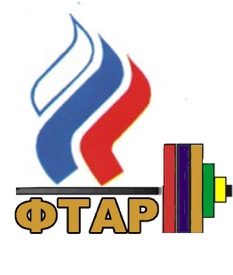 ИНН 7704046847 КПП 770401001р/c 40703810238180131997в Сбербанке России Вернадское отд. № 7970 г. Москвак/с 30101810400000000225 БИК 044525225	В Международную Федерацию тяжелой атлетикиПрезиденту: Мохаммед Хасан Джалуд Аль-ШаммариГенеральному секретарю: Антонио УрсоВ Международную Федерацию тяжелой атлетикиПрезиденту: Мохаммед Хасан Джалуд Аль-ШаммариГенеральному секретарю: Антонио УрсоВ Международную Федерацию тяжелой атлетикиПрезиденту: Мохаммед Хасан Джалуд Аль-ШаммариГенеральному секретарю: Антонио Урсо